Milí deváťáci,tady máte zápis z dnešní online hodiny. Kdybyste měli nějaké dotazy, napište mi zprávu / e-mail.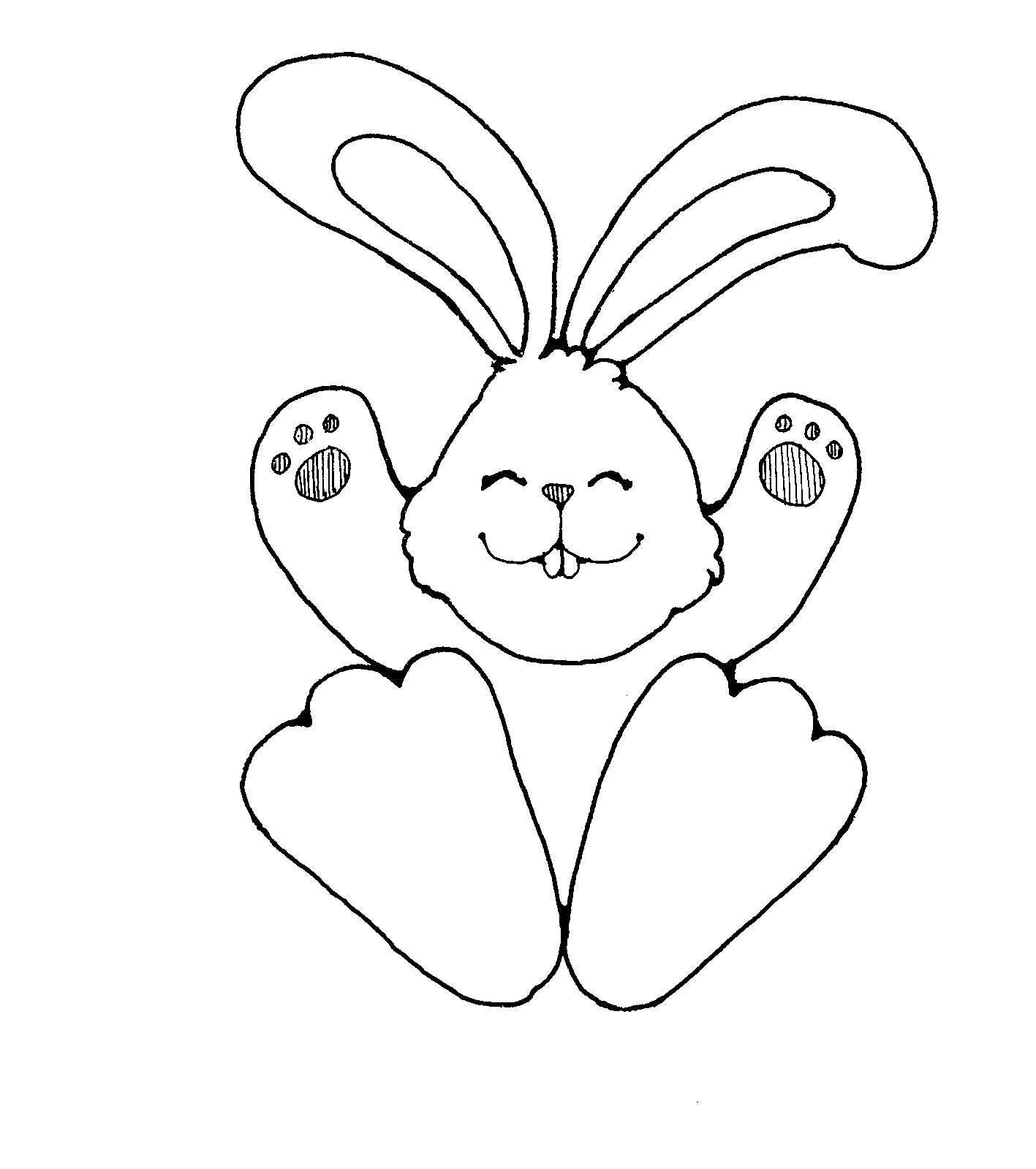 Mějte se hezky a přeji vám veselé Velikonoce. Alena Nezvalová__________________________________________________________________________________19.Geologická obdobíDRUHOHORY – ÉRA PLAZŮ (250–65 mil. let)– periody druhohor: trias, jura, křídarozpad superkontinentu (Pangey)  rozdělení původního souvislého oceánuv období křídy došlo ke srážce některých kontinentů  rozvoj nahosemenných rostlin (cykasy, jinany a běžnější jehličnany), později nástup krytosemenných r. (např. skořicovníky, fíkovníky a duby)masivní rozvoj plazů, z nichž dinosauři postupně ovládli vodu, souš i vzduchdinosauři byli nejdříve drobní (např. jako kočka nebo pes), postupem času však někteří z nich dosáhli hmotnosti až 100 t (pravděpodobně)významný rozvoj hmyzuv mořích: vývoj hlavonožců (amoniti, belemniti)závěr druhohor – opět hromadné vymírání organismů  téměř vyhubilo dinosaury, ale savci jej přečkali poměrně dobře